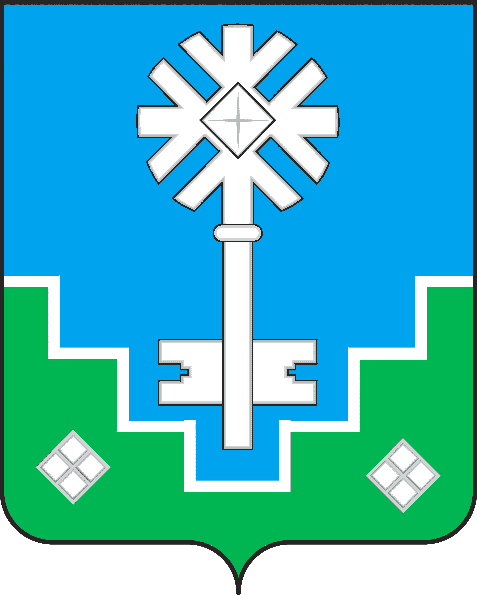 МУНИЦИПАЛЬНОЕ ОБРАЗОВАНИЕ «ГОРОД МИРНЫЙ»МИРНИНСКОГО РАЙОНА РЕСПУБЛИКИ САХА (ЯКУТИЯ)ГОРОДСКОЙ СОВЕТ САХА РЕСПУБЛИКАТЫН МИИРИНЭЙ ОРОЙУОНУН«МИИРИНЭЙ КУОРАТ» МУНИЦИПАЛЬНАЙ ТЭРИЛЛИИ КУОРАТЫН СЭБИЭТЭРЕШЕНИЕБЫhAAРЫЫ25.06.2015			 	                                     	                                 № III – 30-7О ходе исполнения муниципальной целевой программы «Содержание и ремонт, комплексное благоустройство уличной дорожной сети на 2014-2016гг» за 2014 годЗаслушав и обсудив информацию директора                      Муниципального казенного учреждения "Управление жилищно-коммунального хозяйства" МО "Город Мирный" Е.В. Болдуева, городской Совет                        РЕШИЛ: Принять к сведению информацию о ходе исполнения муниципальной целевой программы «Содержание и ремонт, комплексное благоустройство уличной дорожной сети на 2014-2016гг» за 2014 год.Рекомендовать городской Администрации:Предусмотреть приобретение поливочной техники в I квартале 2016 года;Включить в указанную программу мероприятия по содержанию газонов, клумб и цветников, расположенных вдоль городских улиц. Предусмотреть финансирование данных работ с 2016 года;При составлении технических заданий к муниципальным контрактам, включающих в себя работы по уборке дорог и тротуаров от снега, предусмотреть вывоз снега, исключая его складирование на местах, где располагаются зеленые насаждения с целью исключения попадания инертных и вредных материалов в почву при оттайке.Председатель городского Совета 				            	     О.В. Путинцева 